ITALIA VIVA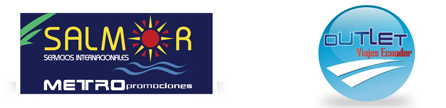 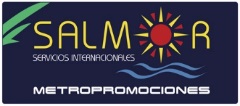 VENECI-MADRID 14 DIAS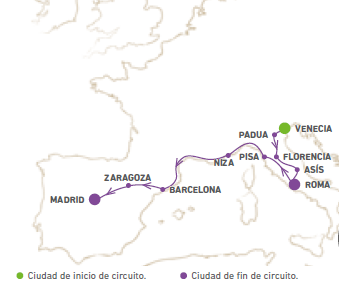 INCLUYE:Traslados aeropuerto - hotel - aeropuertoAlojamiento según itinerarioDesayunos buffet. Guía acompañante durante todo el viaje. Visita con guía local en Venecia, Florencia, Roma, Barcelona y Madrid Tasas turísticas por estancia en Venecia, Florencia, Roma y Barcelona. Seguro de asistencia en viajeITINERARIO:Día 1º: (Domingo) AMÉRICA - VENECIASalida de su ciudad de origen con destino final Venecia. Noche a bordo.Día 2º: (Lunes) VENECIALlegada al Aeropuerto de Venecia. Asistencia y traslado al hotel. Alojamiento y resto del día libre.Día 3º: (Martes) VENECIA - PADUA - FLORENCIADesayuno y visita panorámica a pie de esta singular ciudad que nos adentrará en el impresionante espacio monumental de la Plaza de San Marcos. También veremos el famoso Puente de los Suspiros, uno de los rincones más emblemáticos y románticos de Venecia. Al finalizar la visita realizaremos una parada en una fábrica de cristal, donde podremos admirar la fabricación del famoso cristal veneciano. Tiempo libre para el almuerzo y posibilidad de realizar una excursión opcional en Góndola. A continuación, salida hacia Padua, donde efectuaremos una breve parada para visitar laIglesia de San Antonio y proseguiremos nuestro viaje hacia Florencia. Alojamiento.Día 4º: (Miércoles) FLORENCIADesayuno y alojamiento. Visita panorámica de la ciudad, pasearemos por sus calles y plazas como la de la Santa Cruz, Signoria, República, el famoso Puente Viejo y la Catedral de Santa María de las Flores. Tarde libre para seguir descubriendo esta maravillosa ciudad. Por la noche, podrá participar opcionalmente de una cena con música y baile, “Velada Fiorentina”.Día 5º: (Jueves) FLORENCIA - ASÍS - ROMADesayuno. Continuación de nuestro viaje hacia Asis, efectuando una breve parada para visitar la Basílica de San Francisco. A continuación, podrán disfrutar opcionalmente de un almuerzo típico italiano (bebida incluida) en uno de los hoteles más antiguos de la ciudad, ubicado en un espléndido edificio del siglo XVII. Después, retomaremos nuestro itinerario para llegar a la Imperial ciudad de Roma. Alojamiento. Posibilidad de realizar una visita opcional de la “Roma Barroca”.Día 6º: (Viernes) ROMADesayuno, cena y alojamiento. Durante este día realizaremos la visita panorámica de la ciudad por los lugares de mayor interés de la “Ciudad Eterna”. Finalizaremos la visita en la Plaza de San Pedro. Tiempo libre y a continuación, tendrá la posibilidad de visitar opcionalmente los Museos Vaticanos, Capilla Sixtina y Basílica de San Pedro. Por la noche salida opcional hacia el centro de Roma para cenar en un bello palacete a orillas del río Tíber, donde nos amenizarán esta especial velada con expertos tenores.Día 7º: (Sábado) ROMA (Nápoles-Capri y Pompeya)Desayuno y alojamiento. Día libre durante el que se podrá realizar opcionalmente una de las visitas más interesantes de Italia: “Nápoles, Capri y Pompeya”; una excursión de día completo con almuerzo incluido en la que podremos conocer Pompeya, mitológica ciudad romana sepultada por las cenizas del volcán Vesubio. Después nos dirigiremos al puerto de Nápoles para embarcar hacia la isla de Capri, visitando la famosa Gruta Blanca (siempre que la meteorología lo permita).A la hora prevista, regreso al hotel de Roma. Día 8º: (Domingo) ROMA - PISA - NIZADesayuno y salida hacia Pisa para contemplar el bello conjunto monumental que forman la Catedral, Baptisterio y la famosa Torre Inclinada. Continuación a Niza, capital de la Costa Azul. Alojamiento. Sugerimos disfrutar del ambiente de esta cosmopolita ciudad, o participar en una excursión opcional a Mónaco.Día 9º: (Lunes) NIZA – BARCELONA Desayuno y breve recorrido panorámico de la ciudad para continuar hacia la frontera española. Llegada a Barcelona. Alojamiento. Sugerimos disfrutar las múltiples posibilidades nocturnas que la ciudad ofrece.Día 10º: (Martes) BARCELONADesayuno y Alojamiento. Visita panorámica de la ciudad y sus lugares más representativos, Sagrada Familia, Paseo de Gracia, Plaza de Cataluña, Ramblas, entre otros lugares de interés. A continuación, posibilidad de visitar opcionalmente el Pueblo Español, verdadero museo al aire libre donde se reúnen bajo la forma de un pueblo, los elementos más representativos de la arquitectura de todas las regiones españolas. Finalizaremos esta visita disfrutando de un almuerzo típico catalán con bebida incluída. Resto de la tarde libre.Día 11º: (Miércoles) BARCELONA - ZARAGOZA - MADRIDDesayuno y continuación de nuestro viaje con dirección a Zaragoza, donde tendremos oportunidad de visitar la famosa Basílica de Nuestra Señora del Pilar, Patrona de la Hispanidad. Almuerzo libre en esta ciudad. Por la tarde continuación a Madrid. Alojamiento.Día 12º: (Jueves) MADRIDDesayuno y alojamiento. Por la mañana visita panorámica con guía local, pasaremos por la Plaza de la Cibeles y Gran Vía, veremos el Estadio Santiago Bernabéu, y finalizaremos en la real Plaza de Oriente. Haremos paradas en el Parque del Retiro, en la Plaza de Toros y en la Plaza de Colón con refresco incluido por cortesía del Hard Rock Café Madrid. A continuación, posibilidad de disfrutar opcionalmente de un almuerzo de “tapas típicas madrileñas” (bebida incluida) en la Plaza de Oriente, frente al Palacio Real. Por la tarde, le sugerimos realizar una excursión opcional a la Imperial ciudad de Toledo.Día 13º: (Viernes) MADRIDDesayuno y alojamiento. Día libre en el que podrá disfrutar de las diversas actividades que esta cosmopolita ciudad ofrece.Día 14º: (Sábado) MADRIDDesayuno, traslado al aeropuerto y FIN DEL VIAJE para los participantes en el tour con final en MADRIDLAND TOURPRECIO POR PERSONA EN USDHOTELES PREVISTOSPROMOCIONESDESCUENTO POR COMPRA ANTICIPADAReserve su viaje con más de 60 días de antelación y podrá obtener hasta 120 USD de descuento en su reserva. Consulte las condiciones en su itinerario.DESCUENTO 5% MAYORES 65 AÑOS5% de descuento sobre el precio final de su viaje para todas las personas mayores de 65 años.DESCUENTO 5% TERCERA PERSONAViajando tres personas, obtendrá un 5% de descuento en la tercera, compartiendo habitación doble, sobre el precio del circuito.NIÑOS GRATIS HASTA 2 AÑOSLos niños hasta 23 meses viajan gratis, compartiendo asiento con un adulto. No incluye los posibles gastos de cuna o alimentación que se pudieran generar, que deberán ser de pago directo en los hoteles por los padres.DESCUENTO DEL 25% NIÑOS DE 2 A 11 AÑOSTodos los niños entre 2 y 11 años obtendrán un 25% de descuento sobre el precio del circuito, viajando acompañados de dos adultos y alojándose en la misma habitación.FAMILIAS MONOPARENTALESEn nuestros circuitos desde la pág. 18 hasta la 127, ahora las familias monoparentales formadas por un adulto y un menor a su cargo también podrán alojarse en habitación doble y disfrutar del 25% de descuento en niños hasta 11 años. Nota: Los descuentos por edad se aplicarán de acuerdo a los años cumplidos por el pasajero en la fecha de inicio del circuito. Se podrá solicitar documentación que acredite la aplicación del descuento.DOBLE A COMPARTIRSi viaja solo, pero desea compartir habitación con otra persona de su mismo sexo puede hacerlo, nosotros le garantizamos esta posibilidad y sin suplemento en nuestros circuitos desde la página 18 a la 127. Confirmación garantizada hasta 7 días antes de la fecha de inicio del viaje. Si no acepta compartir habitación con la persona propuesta por nosotros, usted solo tendrá que pagar el suplemento individual, no teniendo ninguna otra penalización adicional. *Estos suplementos no son acumulables entre sí. Para más información, consulte con su agente de viajes.POLITICAS DE CANCELACIÓNCancelaciones producidas entre 12 a 10 días antes de la fecha de inicio del viaje originan 10% del importe del circuito en concepto de gastos por cancelación.Cancelaciones producidas entre 9 a 5 días antes de la fecha de inicio del viaje originan 25% del importe del circuito en concepto de gastos por cancelación.Cancelaciones producidas entre 4 a 3 días antes de la fecha de inicio del viaje originan 40% del importe del circuito en concepto de gastos por cancelación.Cancelaciones producidas hasta 2 o 1 día antes de la fecha de inicio del viaje originan 50% del importe del circuito en concepto de gastos por cancelación.No presentación origina 100% del importe total del circuito en concepto de gastos de cancelación.Notas importantes:Precios incluyen todos los impuestos (sujetos  a cambio y disponibilidad)No aplica para feriados largos, congresos y eventos especialesServicios en regular, a compartir con otras personas.Precios sujetos a variación sin previo aviso hasta el momento de la reserva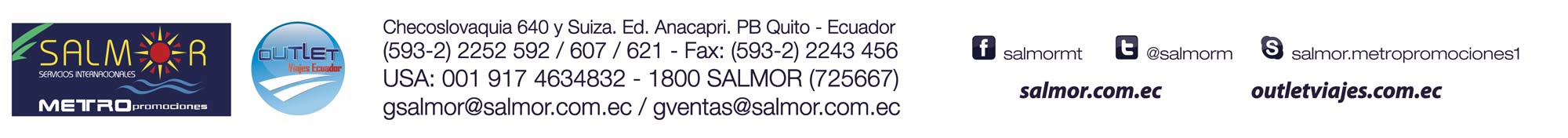 TEMPORADA BAJA VENECIA A ROMAENE: 14FEB: 11MAR: 11 SENCILLADOBLE3RA PERSONASUPL. PAQUETE MED. PENSION ESPECIALEFECTIVO1048,12759,69723,33122,02TARJETA DE CREDITO1111,01805,27766,73129,34TEMPORADA MEDIAVENECIA A ROMAMAR: 25 SENCILLADOBLE3RA PERSONASUPL. PAQUETE MED. PENSION ESPECIALEFECTIVO1068,05779,62742,26122,02TARJETA DE CREDITO1132,13826,40786,79129,34TEMPORADA BAJAVENECIA A MADRIDENE: 14FEB: 11MAR: 11SENCILLADOBLE3RA PERSONASUPL. PAQUETE MED. PENSION ESPECIALEFECTIVO2084,341467,111395,37211,69TARJETA DE CREDITO2209,401555,141479,09224,40TEMPORADA MEDIAVENECIA A MADRIDMAR: 25SENCILLADOBLE3RA PERSONASUPL. PAQUETE MED. PENSION ESPECIALEFECTIVO2174,011556,781480,56211,69TARJETA DE CREDITO2304,451650,191569,39224,40TEMPORADA BAJAVENECIA A ROMADIC: 30MAR 2019: 10 SENCILLADOBLE3RA PERSONASUPL. PAQUETE MED. PENSION ESPECIALEFECTIVO1068,05779,62742,26122,02TARJETA DE CREDITO1132,13826,40786,79129,34TEMPORADA MEDIAVENECIA A ROMAJUL: 22, 29AGO: 05,19SENCILLADOBLE3RA PERSONASUPL. PAQUETE MED. PENSION ESPECIALEFECTIVO1078,01789,58751,72122,02TARJETA DE CREDITO1142,69836,96796,83129,34TEMPORADA BAJAVENECIA A MADRIDDIC: 30MAR 2019: 10SENCILLADOBLE3RA PERSONASUPL. PAQUETE MED. PENSION ESPECIALEFECTIVO2154,081506,961433,23211,69TARJETA DE CREDITO2283,331597,381519,23224,40TEMPORADA MEDIAVENECIA A MADRID JUL: 22, 29AGO: 05,19SENCILLADOBLE3RA PERSONASUPL. PAQUETE MED. PENSION ESPECIALEFECTIVO2253,721606,601527,89211,69TARJETA DE CREDITO2388,941703,001619,56224,40NOCHESCIUDADHOTELCATEGORIA1VENECIAAlbatros O SIMILARTURISTA2FLORENCIAB&B Firenze Npg O SIMILARTURISTA2FLORENCIANovoli O SIMILARTURISTA3ROMARoma Aurelia Antica O SIMILARTURISTA1NIZACampanile Aeroport O SIMILARTURISTA2BARCELONACatalonia Sagrada Familia O SIMILARTURISTA3MADRIDFlorida Norte O SIMILARTURISTA